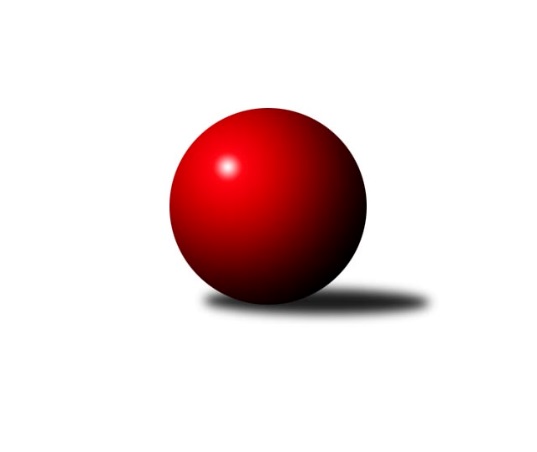 Č.8Ročník 2017/2018	11.11.2017Nejlepšího výkonu v tomto kole: 2757 dosáhlo družstvo: TJ Slavoj PlzeňZápadočeská divize 2017/2018Výsledky 8. kolaSouhrnný přehled výsledků:TJ Lomnice˝B˝	- Lokomotiva Cheb˝B˝	10:6	2618:2494		11.11.Lokomotiva Cheb˝A˝	- Jáchymov	10:6	2676:2587		11.11.Kuželky Holýšov	- TJ Slavoj Plzeň	4:12	2633:2757		11.11.Jiskra Hazlov	- Sokol Útvina	10:6	2637:2595		11.11.Sokol Kdyně˝B˝	- TJ Dobřany	4:12	2593:2625		11.11.SKK K.Vary	- Havlovice	14:2	2614:2407		11.11.Lokomotiva Cheb˝B˝	- Sokol Útvina	12:4	2700:2511		11.11.Havlovice	- Jiskra Hazlov	8:8	2494:2494		11.11.TJ Dobřany	- SKK K.Vary	2:14	2500:2628		11.11.Jáchymov	- Kuželky Holýšov	2:14	2504:2558		11.11.TJ Lomnice˝B˝	- Lokomotiva Cheb˝A˝	4:12	2458:2503		11.11.TJ Slavoj Plzeň	- Sokol Kdyně˝B˝	12:4	2755:2630		11.11.Tabulka družstev:	1.	TJ Slavoj Plzeň	9	8	0	1	106 : 38 	 	 2620	16	2.	Lokomotiva Cheb˝A˝	9	7	0	2	86 : 58 	 	 2653	14	3.	Jiskra Hazlov	9	6	1	2	92 : 52 	 	 2605	13	4.	Lokomotiva Cheb˝B˝	9	6	0	3	84 : 60 	 	 2577	12	5.	TJ Lomnice˝B˝	9	6	0	3	74 : 70 	 	 2528	12	6.	Sokol Útvina	9	4	1	4	78 : 66 	 	 2576	9	7.	Kuželky Holýšov	9	4	1	4	70 : 74 	 	 2552	9	8.	Havlovice	9	3	2	4	70 : 74 	 	 2544	8	9.	SKK K.Vary	9	3	1	5	68 : 76 	 	 2591	7	10.	TJ Dobřany	9	2	0	7	52 : 92 	 	 2547	4	11.	Jáchymov	9	2	0	7	52 : 92 	 	 2547	4	12.	Sokol Kdyně˝B˝	9	0	0	9	32 : 112 	 	 2522	0Podrobné výsledky kola:	 TJ Lomnice˝B˝	2618	10:6	2494	Lokomotiva Cheb˝B˝	Věra Martincová	 	 201 	 225 		426 	 2:0 	 370 	 	196 	 174		Hana Berkovcová	Rudolf Štěpanovský	 	 238 	 234 		472 	 2:0 	 406 	 	205 	 201		Lenka Pivoňková	Miroslav Knespl	 	 223 	 224 		447 	 2:0 	 408 	 	211 	 197		Miroslav Pivoňka	Lukáš Kožíšek	 	 198 	 202 		400 	 0:2 	 420 	 	197 	 223		Dagmar Rajlichová	Zuzana Kožíšková	 	 218 	 216 		434 	 0:2 	 444 	 	235 	 209		Iveta Heřmanová	Tereza Štursová	 	 228 	 211 		439 	 0:2 	 446 	 	228 	 218		Petr Rajlichrozhodčí: Nejlepší výkon utkání: 472 - Rudolf Štěpanovský	 Lokomotiva Cheb˝A˝	2676	10:6	2587	Jáchymov	František Douša	 	 197 	 231 		428 	 2:0 	 418 	 	200 	 218		Ivana Nová	Jan Kubík	 	 180 	 214 		394 	 0:2 	 429 	 	229 	 200		Miroslav Vlček	Zdeněk Eichler	 	 190 	 200 		390 	 0:2 	 412 	 	190 	 222		Dana Blaslová	Josef Chrastil	 	 222 	 222 		444 	 0:2 	 458 	 	215 	 243		Jiří Šrek	Ladislav Lipták	 	 256 	 263 		519 	 2:0 	 443 	 	232 	 211		Martin Kuchař	Jiří Nováček	 	 235 	 266 		501 	 2:0 	 427 	 	205 	 222		Irena Živnározhodčí: Nejlepší výkon utkání: 519 - Ladislav Lipták	 Kuželky Holýšov	2633	4:12	2757	TJ Slavoj Plzeň	Jakub Janouch	 	 224 	 195 		419 	 0:2 	 478 	 	236 	 242		Jakub Harmáček	Tomaš Lukeš	 	 202 	 220 		422 	 0:2 	 456 	 	208 	 248		Josef Kreutzer	Josef Vdovec	 	 222 	 248 		470 	 2:0 	 444 	 	231 	 213		Josef Hořejší	Milan Laksar	 	 200 	 200 		400 	 0:2 	 445 	 	229 	 216		Václav Hranáč	Stanislav Šlajer	 	 222 	 222 		444 	 0:2 	 463 	 	229 	 234		Jiří Opatrný	Jaroslav Hablovec	 	 231 	 247 		478 	 2:0 	 471 	 	233 	 238		Petr Harmáčekrozhodčí: Nejlepšího výkonu v tomto utkání: 478 kuželek dosáhli: Jakub Harmáček, Jaroslav Hablovec	 Jiskra Hazlov	2637	10:6	2595	Sokol Útvina	Ondřej Bína	 	 225 	 232 		457 	 2:0 	 414 	 	219 	 195		Jaroslav Patkaň	Matěj Novák	 	 226 	 182 		408 	 0:2 	 415 	 	217 	 198		Jaroslav Dobiáš	David Repčik	 	 206 	 225 		431 	 2:0 	 400 	 	191 	 209		Václav Kříž st. st.	Pavel Repčik ml.	 	 239 	 204 		443 	 0:2 	 478 	 	231 	 247		Zdeněk Kříž st.	Miroslav Repčik	 	 233 	 207 		440 	 2:0 	 424 	 	200 	 224		Stanislav Veselý	Stanislav Novák	 	 216 	 242 		458 	 0:2 	 464 	 	212 	 252		Jan Křížrozhodčí: Nejlepší výkon utkání: 478 - Zdeněk Kříž st.	 Sokol Kdyně˝B˝	2593	4:12	2625	TJ Dobřany	Eva Kotalová	 	 177 	 191 		368 	 0:2 	 448 	 	247 	 201		Vojtěch Kořan	Olga Hornová	 	 204 	 257 		461 	 2:0 	 438 	 	219 	 219		Marek Smetana	Jaroslava Löffelmannová	 	 216 	 198 		414 	 0:2 	 415 	 	193 	 222		Otto Sloup	Filip Löffelmann	 	 206 	 218 		424 	 0:2 	 444 	 	218 	 226		Jiří Baloun	Václav Kuželík	 	 238 	 214 		452 	 0:2 	 456 	 	230 	 226		Josef Dvořák	Jiří Götz	 	 235 	 239 		474 	 2:0 	 424 	 	209 	 215		Petr Kučerarozhodčí: Nejlepší výkon utkání: 474 - Jiří Götz	 SKK K.Vary	2614	14:2	2407	Havlovice	Pavel Boháč	 	 219 	 219 		438 	 2:0 	 383 	 	198 	 185		František Zůna	Petr Čolák	 	 225 	 238 		463 	 2:0 	 393 	 	197 	 196		Petr Ziegler	Jan Vank	 	 240 	 221 		461 	 2:0 	 398 	 	207 	 191		Vladimír Rygl	Josef Ženíšek	 	 202 	 232 		434 	 2:0 	 407 	 	201 	 206		Pavel Pivoňka	Jiří Hojsák	 	 197 	 196 		393 	 0:2 	 419 	 	196 	 223		Miloš Černohorský	Lubomír Martinek	 	 213 	 212 		425 	 2:0 	 407 	 	205 	 202		Andrea Palackározhodčí: Nejlepší výkon utkání: 463 - Petr Čolák	 Lokomotiva Cheb˝B˝	2700	12:4	2511	Sokol Útvina	Lenka Pivoňková	 	 220 	 228 		448 	 0:2 	 450 	 	216 	 234		Zdeněk Kříž st.	Miroslav Pivoňka	 	 204 	 204 		408 	 2:0 	 391 	 	184 	 207		Jaroslav Dobiáš *1	Dagmar Rajlichová	 	 218 	 222 		440 	 2:0 	 395 	 	172 	 223		Stanislav Veselý	Hana Berkovcová	 	 219 	 245 		464 	 2:0 	 387 	 	185 	 202		Vlastimil Hlavatý	Iveta Heřmanová	 	 246 	 276 		522 	 2:0 	 416 	 	202 	 214		Václav Kříž ml. ml.	Petr Rajlich	 	 225 	 193 		418 	 0:2 	 472 	 	237 	 235		Jan Křížrozhodčí: střídání: *1 od 41. hodu Václav Kříž st. st.Nejlepší výkon utkání: 522 - Iveta Heřmanová	 Havlovice	2494	8:8	2494	Jiskra Hazlov	Jiří Rádl	 	 238 	 189 		427 	 2:0 	 419 	 	209 	 210		Ondřej Bína	Martin Šubrt	 	 186 	 193 		379 	 0:2 	 449 	 	238 	 211		Stanislav Novák	Vladimír Rygl	 	 203 	 215 		418 	 0:2 	 446 	 	223 	 223		Michael Wittwar	František Zůna	 	 182 	 220 		402 	 0:2 	 403 	 	188 	 215		Matěj Novák	Pavel Pivoňka	 	 204 	 210 		414 	 2:0 	 391 	 	182 	 209		Pavel Repčik ml.	Miloš Černohorský	 	 226 	 228 		454 	 2:0 	 386 	 	180 	 206		Miroslav Repčikrozhodčí: Nejlepší výkon utkání: 454 - Miloš Černohorský	 TJ Dobřany	2500	2:14	2628	SKK K.Vary	Vojtěch Kořan	 	 217 	 185 		402 	 0:2 	 436 	 	207 	 229		Pavel Boháč	Marek Eisman	 	 217 	 213 		430 	 0:2 	 444 	 	225 	 219		Petr Čolák	Jiří Baloun	 	 200 	 219 		419 	 0:2 	 446 	 	218 	 228		Jan Vank	Otto Sloup	 	 199 	 210 		409 	 0:2 	 446 	 	228 	 218		Jiří Hojsák	Josef Dvořák	 	 204 	 200 		404 	 0:2 	 449 	 	221 	 228		Josef Ženíšek	Petr Kučera	 	 221 	 215 		436 	 2:0 	 407 	 	224 	 183		Lubomír Martinekrozhodčí: Nejlepší výkon utkání: 449 - Josef Ženíšek	 Jáchymov	2504	2:14	2558	Kuželky Holýšov	Miroslav Vlček	 	 182 	 233 		415 	 0:2 	 445 	 	226 	 219		Daniel Šeterle	Ivana Nová	 	 209 	 215 		424 	 2:0 	 397 	 	198 	 199		Stanislav Šlajer *1	Martin Kuchař	 	 227 	 217 		444 	 0:2 	 450 	 	231 	 219		Josef Vdovec	Dana Blaslová	 	 205 	 207 		412 	 0:2 	 432 	 	225 	 207		Jaroslav Hablovec	Jiří Šrek	 	 215 	 206 		421 	 0:2 	 429 	 	210 	 219		Jan Myslík	Irena Živná	 	 197 	 191 		388 	 0:2 	 405 	 	211 	 194		Jan Laksarrozhodčí: střídání: *1 od 51. hodu Milan LaksarNejlepší výkon utkání: 450 - Josef Vdovec	 TJ Lomnice˝B˝	2458	4:12	2503	Lokomotiva Cheb˝A˝	Věra Martincová	 	 202 	 202 		404 	 0:2 	 412 	 	199 	 213		Jan Kubík	Rudolf Štěpanovský	 	 168 	 199 		367 	 0:2 	 421 	 	229 	 192		Josef Chrastil	Miroslav Knespl	 	 241 	 211 		452 	 2:0 	 373 	 	203 	 170		Zdeněk Eichler	Lukáš Kožíšek	 	 195 	 215 		410 	 2:0 	 391 	 	191 	 200		František Douša	Zuzana Kožíšková	 	 205 	 214 		419 	 0:2 	 463 	 	249 	 214		Ladislav Lipták	Lucie Vajdíková	 	 212 	 194 		406 	 0:2 	 443 	 	218 	 225		Jiří Nováčekrozhodčí: Nejlepší výkon utkání: 463 - Ladislav Lipták	 TJ Slavoj Plzeň	2755	12:4	2630	Sokol Kdyně˝B˝	Jakub Harmáček	 	 256 	 249 		505 	 2:0 	 456 	 	219 	 237		Filip Löffelmann	Jiří Opatrný	 	 226 	 222 		448 	 2:0 	 445 	 	236 	 209		Olga Hornová	Josef Hořejší	 	 202 	 231 		433 	 2:0 	 417 	 	199 	 218		Jaroslava Löffelmannová	Josef Kreutzer	 	 231 	 201 		432 	 0:2 	 437 	 	222 	 215		Václav Kuželík	Petr Harmáček	 	 228 	 223 		451 	 0:2 	 458 	 	254 	 204		Jana Pytlíková	Václav Hranáč	 	 238 	 248 		486 	 2:0 	 417 	 	209 	 208		Jiří Dohnalrozhodčí: Nejlepší výkon utkání: 505 - Jakub HarmáčekPořadí jednotlivců:	jméno hráče	družstvo	celkem	plné	dorážka	chyby	poměr kuž.	Maximum	1.	Ladislav Lipták 	Lokomotiva Cheb˝A˝	482.79	317.3	165.5	1.2	6/6	(558)	2.	Jiří Nováček 	Lokomotiva Cheb˝A˝	468.29	310.3	158.0	2.3	6/6	(501)	3.	Ondřej Bína 	Jiskra Hazlov	460.08	302.0	158.1	2.3	6/6	(515)	4.	Petr Harmáček 	TJ Slavoj Plzeň	452.76	297.6	155.1	3.3	5/5	(509)	5.	Stanislav Novák 	Jiskra Hazlov	452.42	300.9	151.5	2.8	6/6	(481)	6.	Daniel Šeterle 	Kuželky Holýšov	451.17	300.0	151.2	3.2	6/6	(469)	7.	Jan Kříž 	Sokol Útvina	451.13	308.9	142.3	3.9	4/5	(472)	8.	Jakub Harmáček 	TJ Slavoj Plzeň	450.30	307.9	142.4	5.7	4/5	(505)	9.	Petr Rajlich 	Lokomotiva Cheb˝B˝	445.92	301.4	144.5	4.4	5/5	(470)	10.	Zdeněk Kříž  st.	Sokol Útvina	445.67	305.2	140.5	4.1	5/5	(478)	11.	Petr Čolák 	SKK K.Vary	444.75	304.2	140.5	2.7	4/5	(463)	12.	Iveta Heřmanová 	Lokomotiva Cheb˝B˝	444.32	300.7	143.6	3.0	5/5	(522)	13.	Miloš Černohorský 	Havlovice	443.84	307.6	136.2	5.1	5/5	(481)	14.	Václav Hranáč 	TJ Slavoj Plzeň	443.40	302.0	141.4	4.8	4/5	(486)	15.	Jaroslav Dobiáš 	Sokol Útvina	438.05	294.4	143.7	5.7	5/5	(475)	16.	Jan Vank 	SKK K.Vary	437.05	290.0	147.1	4.0	5/5	(461)	17.	Miroslav Vlček 	Jáchymov	436.55	299.0	137.6	6.5	5/5	(465)	18.	Petr Kučera 	TJ Dobřany	436.52	294.6	142.0	3.2	5/5	(497)	19.	Josef Vdovec 	Kuželky Holýšov	436.38	291.8	144.5	3.9	6/6	(470)	20.	Miroslav Repčik 	Jiskra Hazlov	436.38	296.6	139.8	3.4	6/6	(468)	21.	Vojtěch Kořan 	TJ Dobřany	435.88	297.4	138.4	5.1	5/5	(449)	22.	Josef Kreutzer 	TJ Slavoj Plzeň	435.08	297.4	137.7	3.4	5/5	(497)	23.	Jan Kubík 	Lokomotiva Cheb˝A˝	434.05	293.8	140.3	4.3	5/6	(459)	24.	Josef Ženíšek 	SKK K.Vary	433.55	295.6	138.0	3.8	5/5	(468)	25.	Věra Martincová 	TJ Lomnice˝B˝	433.25	296.1	137.2	3.9	4/5	(464)	26.	Josef Dvořák 	TJ Dobřany	433.00	300.6	132.4	6.0	5/5	(463)	27.	Jiří Šrek 	Jáchymov	432.36	293.5	138.8	4.4	5/5	(467)	28.	Pavel Boháč 	SKK K.Vary	432.20	295.0	137.2	4.1	5/5	(475)	29.	Lenka Pivoňková 	Lokomotiva Cheb˝B˝	431.84	295.6	136.3	6.8	5/5	(491)	30.	Jan Myslík 	Kuželky Holýšov	430.72	291.2	139.5	4.3	6/6	(467)	31.	Josef Chrastil 	Lokomotiva Cheb˝A˝	430.71	289.0	141.8	3.8	6/6	(444)	32.	Martin Kuchař 	Jáchymov	430.12	294.2	135.9	6.4	5/5	(444)	33.	Jaroslav Hablovec 	Kuželky Holýšov	429.81	292.5	137.3	5.0	4/6	(478)	34.	Václav Kuželík 	Sokol Kdyně˝B˝	429.25	299.3	129.9	6.7	6/6	(456)	35.	František Douša 	Lokomotiva Cheb˝A˝	429.05	293.4	135.7	5.0	5/6	(482)	36.	Olga Hornová 	Sokol Kdyně˝B˝	428.10	301.8	126.3	7.6	5/6	(461)	37.	Ivana Nová 	Jáchymov	427.00	304.6	122.4	5.7	4/5	(447)	38.	Miroslav Knespl 	TJ Lomnice˝B˝	426.84	299.2	127.6	5.4	5/5	(456)	39.	Jiří Hojsák 	SKK K.Vary	426.30	291.6	134.8	5.9	5/5	(446)	40.	Josef Hořejší 	TJ Slavoj Plzeň	426.24	290.3	135.9	5.6	5/5	(471)	41.	Pavel Pivoňka 	Havlovice	426.20	299.6	126.7	5.9	5/5	(474)	42.	Jiří Opatrný 	TJ Slavoj Plzeň	425.44	291.7	133.7	5.6	5/5	(467)	43.	Irena Živná 	Jáchymov	423.20	293.5	129.7	4.6	5/5	(456)	44.	Lubomír Martinek 	SKK K.Vary	422.30	286.0	136.3	3.7	5/5	(466)	45.	Jiří Götz 	Sokol Kdyně˝B˝	422.30	291.7	130.7	4.5	5/6	(474)	46.	Hana Berkovcová 	Lokomotiva Cheb˝B˝	422.08	288.6	133.5	6.3	5/5	(477)	47.	Andrea Palacká 	Havlovice	421.85	284.0	137.9	4.0	5/5	(470)	48.	Pavel Repčik ml. 	Jiskra Hazlov	420.63	287.0	133.6	5.3	6/6	(479)	49.	Vlastimil Hlavatý 	Sokol Útvina	419.88	290.1	129.8	4.3	4/5	(448)	50.	František Zůna 	Havlovice	418.52	287.0	131.5	8.8	5/5	(475)	51.	Dagmar Rajlichová 	Lokomotiva Cheb˝B˝	418.40	280.1	138.3	3.2	5/5	(485)	52.	Jan Laksar 	Kuželky Holýšov	418.33	288.3	130.0	5.8	6/6	(446)	53.	Vladimír Rygl 	Havlovice	418.20	295.4	122.8	6.1	5/5	(468)	54.	Václav Kříž st.  st.	Sokol Útvina	418.13	295.7	122.4	8.9	5/5	(437)	55.	Zdeněk Eichler 	Lokomotiva Cheb˝A˝	417.25	288.0	129.2	5.5	6/6	(450)	56.	David Repčik 	Jiskra Hazlov	416.40	285.6	130.9	8.4	5/6	(440)	57.	Lukáš Kožíšek 	TJ Lomnice˝B˝	416.28	287.6	128.6	6.2	5/5	(432)	58.	Miroslav Pivoňka 	Lokomotiva Cheb˝B˝	416.08	287.8	128.3	8.1	5/5	(462)	59.	Zuzana Kožíšková 	TJ Lomnice˝B˝	415.85	291.9	124.0	5.1	5/5	(448)	60.	Filip Löffelmann 	Sokol Kdyně˝B˝	414.60	285.0	129.6	6.1	5/6	(456)	61.	Matěj Novák 	Jiskra Hazlov	414.46	291.9	122.5	6.6	6/6	(457)	62.	Jaroslava Löffelmannová 	Sokol Kdyně˝B˝	413.15	288.5	124.7	6.9	5/6	(427)	63.	Otto Sloup 	TJ Dobřany	411.76	285.4	126.4	7.3	5/5	(433)	64.	Stanislav Veselý 	Sokol Útvina	411.63	281.1	130.5	6.5	4/5	(424)	65.	Lucie Vajdíková 	TJ Lomnice˝B˝	410.00	290.6	119.4	5.1	4/5	(424)	66.	Stanislav Šlajer 	Kuželky Holýšov	409.50	298.5	111.0	9.1	4/6	(448)	67.	Dana Blaslová 	Jáchymov	406.90	279.0	128.0	4.9	4/5	(445)	68.	Jiří Baloun 	TJ Dobřany	406.28	289.8	116.5	6.8	5/5	(444)	69.	Michaela Rubášová 	Sokol Kdyně˝B˝	401.60	272.5	129.1	9.1	5/6	(450)		Jaroslav Löffelmann 	Sokol Kdyně˝B˝	482.00	313.0	169.0	3.5	2/6	(488)		Petra Vařechová 	Havlovice	459.00	318.0	141.0	3.0	1/5	(459)		Jan Horák 	Sokol Útvina	458.33	312.0	146.3	5.3	3/5	(510)		Tibor Palacký 	Havlovice	452.50	309.0	143.5	3.3	3/5	(520)		Michael Wittwar 	Jiskra Hazlov	446.00	306.0	140.0	0.0	1/6	(446)		Jan Pešek 	TJ Slavoj Plzeň	444.00	286.0	158.0	4.0	1/5	(444)		Jiří Kalista 	Havlovice	442.00	310.0	132.0	3.0	1/5	(442)		Tereza Štursová 	TJ Lomnice˝B˝	441.78	297.7	144.1	3.7	3/5	(478)		Jana Pytlíková 	Sokol Kdyně˝B˝	439.75	303.0	136.8	6.0	2/6	(458)		Václav Čechura 	SKK K.Vary	437.00	296.0	141.0	5.0	1/5	(437)		Lukáš Jírovec 	Havlovice	436.00	305.0	131.0	4.0	1/5	(436)		Marek Eisman 	TJ Dobřany	433.50	294.8	138.8	7.3	2/5	(452)		Jakub Janouch 	Kuželky Holýšov	432.00	293.7	138.3	5.7	1/6	(443)		Marek Smetana 	TJ Dobřany	431.50	292.5	139.0	3.0	2/5	(438)		Jiří Rádl 	Havlovice	427.00	287.0	140.0	6.0	1/5	(427)		Václav Mondek 	Jáchymov	423.50	293.5	130.0	5.5	2/5	(440)		Tomaš Lukeš 	Kuželky Holýšov	422.00	308.0	114.0	5.0	1/6	(422)		Jiří Jaroš 	Lokomotiva Cheb˝A˝	421.50	285.0	136.5	3.5	2/6	(422)		Monika Maňenová 	TJ Lomnice˝B˝	419.00	303.0	116.0	7.0	1/5	(419)		Pavel Přerost 	TJ Lomnice˝B˝	418.50	287.0	131.5	7.0	2/5	(437)		Jiří Dohnal 	Sokol Kdyně˝B˝	417.00	293.0	124.0	7.0	1/6	(417)		Václav Kříž ml.  ml.	Sokol Útvina	413.94	286.2	127.8	4.2	3/5	(443)		Rudolf Štěpanovský 	TJ Lomnice˝B˝	412.80	284.5	128.3	5.1	3/5	(472)		Pavel Sloup 	TJ Dobřany	412.67	282.3	130.3	7.0	2/5	(461)		Jaroslav Patkaň 	Sokol Útvina	410.50	277.5	133.0	7.5	2/5	(414)		Milan Laksar 	Kuželky Holýšov	393.78	289.4	104.3	11.9	3/6	(431)		Petr Ziegler 	Havlovice	393.00	282.0	111.0	7.0	1/5	(393)		Jaroslav Tejml 	SKK K.Vary	390.50	272.5	118.0	6.5	1/5	(396)		Bohumil Vyleťal 	Lokomotiva Cheb˝A˝	388.00	273.0	115.0	6.0	1/6	(388)		Jan Lommer 	Sokol Kdyně˝B˝	386.00	309.0	77.0	19.0	1/6	(386)		Jana Kotroušová 	TJ Slavoj Plzeň	382.00	256.0	126.0	5.0	1/5	(382)		Martin Šubrt 	Havlovice	373.00	270.0	103.0	11.0	2/5	(379)		Eva Kotalová 	Sokol Kdyně˝B˝	368.00	270.0	98.0	12.0	1/6	(368)		Hana Makarová 	Jáchymov	350.00	265.0	85.0	12.0	1/5	(350)Sportovně technické informace:Starty náhradníků:registrační číslo	jméno a příjmení 	datum startu 	družstvo	číslo startu
Hráči dopsaní na soupisku:registrační číslo	jméno a příjmení 	datum startu 	družstvo	Program dalšího kola:9. koloNejlepší šestka kola - absolutněNejlepší šestka kola - absolutněNejlepší šestka kola - absolutněNejlepší šestka kola - absolutněNejlepší šestka kola - dle průměru kuželenNejlepší šestka kola - dle průměru kuželenNejlepší šestka kola - dle průměru kuželenNejlepší šestka kola - dle průměru kuželenNejlepší šestka kola - dle průměru kuželenPočetJménoNázev týmuVýkonPočetJménoNázev týmuPrůměr (%)Výkon6xLadislav LiptákLokomotiva Cheb5196xLadislav LiptákLokomotiva Cheb115.695195xJiří NováčekLokomotiva Cheb5011xRudolf ŠtěpanovskýTJ Lomnice B113.134721xZdeněk Kříž st.So.Útvina4783xJiří NováčekLokomotiva Cheb111.685012xJakub HarmáčekSlavoj Plzeň4783xPetr ČolákSKK K.Vary109.974631xJaroslav HablovecKK Holýšov4781xJan VankSKK K.Vary109.54611xJiří GötzSokol Kdyně˝B˝4742xZdeněk Kříž st.So.Útvina108.3478